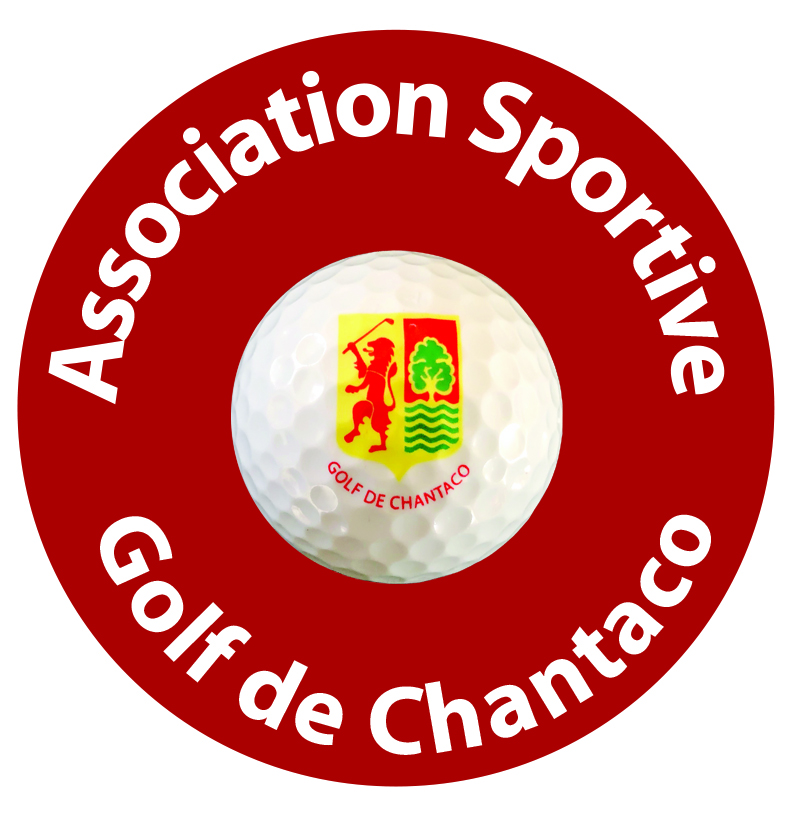 Assemblée Générale OrdinaireMardi 10 août 2021 /16 hPROCURATION Extrait de l’article 24 des Statuts, concernant les procurations aux Assemblées Générales de l’Association :  ”… Chaque membre présent peut représenter son conjoint, son père, sa mère, ses enfants de plus de  dix-huit ans et ses frères et sœurs, sans limitation du nombre de personnes représentées, lui ayant  donné procuration et étant à jour de leurs cotisations… Chaque membre présent peut également représenter deux autres membres, ne faisant pas partie de sa  famille, lui ayant donné procuration…” A déposer ou transmettre par courrier ou mail (associationsportive@chantaco.com)  au bureau de l’Association Sportive du Golf de Chantacoau moins trois jours avant l’Assemblée soit le samedi 7 août 2021 à 18h00. Je soussigné(e) :  Nom,prénoms : _____________________________________________ Adresse :_________________________________________________________   Code postal : ______________ Ville : ___________________       membre de l’Association, constitue pour mandataire, sans faculté de substitution,  Mr. / Mme / Mlle :  _________________________________________________Lien de Parenté :  ________________________________________________________  Demeurant:  _________________________________________________ Code postal : ______________ Ville : ___________________________Pour me représenter à l’Assemblée Générale ci-dessus indiquée.  Signature du membre  (A faire précéder de la mention manuscrite « Bon pour pouvoir »).ASSOCIATION SPORTIVE DE CHANTACORoute d’Ascain, 64500 Saint-Jean de Luz